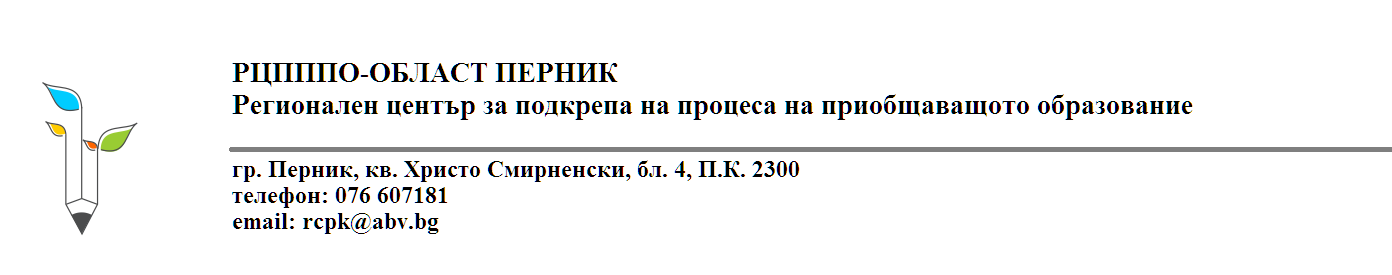 УТВЪРДИЛ:.............................................                                  ЙОРДАНКА ГЕОРГИЕВА                        ДИРЕКТОР НА РЦПППО                          ОБЛАСТ ПЕРНИКГ О Д И Ш Е Н   П Л А НЗА ДЕЙНОСТТА  НА РЦПППО – ОБЛАСТ ПЕРНИК2017/2018І. ПРИОРИТЕТИ В ДЕЙНОСТТА НА ЦЕНТЪРА „… образованието е национален приоритет и се гарантира чрез прилагането наследните принципи :ориентираност към интереса и към мотивацията на детето и на ученика, към възрастовите и социалните промени в живота му;равен достъп и приобщаване на всяко дете и на всеки ученик;равнопоставеност и недопускане на дискриминация“ (чл.3 от Закона за преучилищното и училищното образование)/Основна дейност на Центъра  Изпълнява дейности, свързани с провеждане на държавната политика за подкрепа на процеса на приобщаващото образование.„приобщаващото образование е процес на осъзнаване, приемане и подкрепа на индивидуалността на всяко дете или ученик. Разнообразието от потребности на всички деца и ученици, чрез активиране и включване на ресурси, насочени към премахване на пречките пред ученето и научаването и. Към създаване на възможности за развитие и участие на децата и учениците във всички аспекти на живота на общността“ / Закона за преучилищното и училищното образование / Основни принципи на приобщаващото образованиеЧовек е ценен независимo от неговите способности или от неговите постижения;Всяко човешко същество е способно да чувства и да мисли;Всяко човешко същество има правото да общува и да бъде чуто;Хората се нуждаят един от друг;Истинското образование може да се случи единствено чрез истински взаимоотношения;Всички хора се нуждаят от подкрепа и приятелско отношение от хора на своятавъзраст;Прогрес в ученето се постига чрез надграждане на това, което човек може да прави,а не на това, което не може;Различията внасят здравина в отношенията в обществото;Сътрудничеството е за предпочитане пред конкуренцията. /Конвенция за праватана хората с увреждания;Всички тези принципи на приобщаващото образование са основани на идеята, чевсеки човек заслужава уважение и следователно е длъжен да уважава другите.Основни приоритетисъздаване на приобщаваща образователна и социална среда като най-ефективенначин за борба с дискриминацията и изключването;гарантиране на достъпа до образование за всички децаІІ. ПЛАНИРАНЕ НА ДЕЙНОСТИТЕ1. АДМИНИСТРАТИВНА ДЕЙНОСТИзготвяне на Списък – Образец 3 за учебната 2017/2018 година. 										Срок : 09.10.2017 г. 										Отг : ДиректорътВъвеждане на новата задължителната документация за децата и учениците съсспециални образователни потребности за началото на учебната година. Срок : 15.09.2017 г. Отг : ДиректорътИзработване на годишните планове на ресурсните учители и другитеспециалисти с педагогически функции. Срок: 30.09.2017г. Отг.: УчителитеИзготвяне на графици за дейността на ресурсните учители и другитеспециалисти с педагогически функции ; Срок: 03.10.2017 г . Отг.: ДиректорътИзготвяне на графици за консултации с децата и ученици със специалниобразователни потребности и с техните родители; Срок: 03.10.2017 г. Отг.: УчителитеИзграждане на помощни органи и комисии за по-добра организация на учебно-възпитателната работа и консултативно-терапевтичната дейност; Срок: 30.09.2017 г. Отг : ДиректорътПовишаване качеството на осъществяваните дейности чрез : посещения назанятия, уроци, съвместни методически дейности с учителите от общообразователните училища и детски градини; Срок: ІІІ.2018 г. Отг.: ДиректорътПовишаване равнището на усвоените компетентности и подготовка на учениците със специални образователни потребностиСрок : през годината            Отг.: ресурсните учители2. ВЪЗПИТАТЕЛНА ДЕЙНОСТРабота по възпитанието на децата и учениците със специални образователнипотребности да бъде подчинена на гражданското образование и възпитание, наприобщаването им към общочовешките ценности и подготовката им за пълноценен живот в съвременните обществено-икономически условия. Срок : през годината. Отг : ресурсните учителиГражданското образование и възпитание да се реализира чрез трите съставни части на учебно-възпитателния процес : учебно съдържание, извънкласни и извънучилищни дейности. Срок : през годината. Отг : ресурсните учителиГражданско образование и възпитание чрез учебното съдържание : - В индивидуалните учебни планове и програми на учениците, получаващи допълнителна подкрепа за личностно развитие ресурсните учители, съвместно с учителите по преподавания предмет/класния ръководител да формулират обособените възпитателни цели на методическите единици, съобразно индивидуалните възможности и потребности на децата/учениците. В представяне на учебния материал учителите да акцентират върху следните промени :- приобщаване на малките ученици към общоучилищния живот, здравно образование, противодействие срещу проявите на агресивност и насилие, безопасност на движението, действия при бедствия и аварии;- при по-големите ученици – изграждане на икономическа култура, съобразно индивидуалните възможности, екологично, сексуално възпитание и култура, умения за решаване на конфликти, професионално ориентиране; Срок : през годината. Отг : ресурсните учители3. КОНСУЛТАТИВНА И ТЕРАПЕВТИЧНА ДЕЙНОСТКонсултативната дейност в РЦПППО – област Перник да се реализира в следните направления :- консултиране на деца и ученици със специални образователни потребности, обучаващи се в групи и класове;- консултиране на останалите деца или ученици от групата и класа;- консултиране на родители на деца и ученици със специални образователни потребности;- консултиране на директори, учители и педагогически съветници по училища и детски градини;Срок: по графикОтг: ресурсните учители,специалистите с пед. функцииТерапевтичната дейност се осъществява в следните направления :- терапевтичната психологична дейност с помощта на приложните изкуства, интерактивни методи, дидактични игри, индивидуални и групови беседи с деца, стимулиране на когнитивните процеси при хиперактивност, аутизъм, поведенчески отклонения, психологични проблеми;- терапевтична логопедична дейност – артикулационна, дихателна и фонационна, двигателна, когнитивна и езикова терапии с деца с вторични езикови нарушения, общо недоразвитие на речта, дизартрия.Срок: през годинатаОтг. : психолозите и логопедите4. ДЕЙНОСТ НА РЕГИОНАЛНИЯ ЕКИП ЗА ПОДКРЕПА ЗА ЛИЧНОСТНОРАЗВИТИЕ.Запознаване с новата нормативна база и изготвяне на критерии за проверка и оценка на дейността на екипите за подкрепа за личностно развитие в учебните заведения във връзка с оценяването на индивидуалните потребности на децата и учениците със специални потребности.Срок: 15.10.2017 г.Отг.:Координатор РЕПЛРИзготвяне на график за проверка на дейността на екипите за подкрепа за личностно развитие в учебните заведения във връзка с оценяването на индивидуалните потребности на децата и учениците със специални потребности в началото на учебната година.Срок: ноември, 2017 г.Отг.:Координатор РЕПЛРИзвършване на оценка на индивидуалните потребности на дете или ученик в учебното заведение, което посещава, при невъзможност за сформиране на училищен екип.Срок: при подаване на заявление отдиректора на учебното заведение.Отг.: ДиректорътИзвършване на повторна оценка на индивидуалните потребности на дете илиученик в учебното заведение, което посещава, при несъгласие на родителя с направената вече оценка от местния екип.Срок: при подаване на заявлениеот родителяОтг.: ДиректорътНасочване на ученици към специални училища (ако са налице нужните основания за това).Срок: 15.09.2017 г. иначалото на втория срок през 2018 г.Отг.:Координатор РЕПЛРОтлагане на дете от обучението в първи клас за една година, ако има обективни причини за това.Срок: 30.05.2018г.Отг.:Координатор РЕПЛРОказване на методическа подкрепа на учебните заведения в областта при осъществяването на процеса на приобщаващото образование.Срок: по графикОтг.: ДиректорътIII. ВЗАИМОДЕЙСТВИЕ С РОДИТЕЛИ И СОЦИАЛНИ ПАРТНЬОРИЗа по-пълноценно осъществяване на дейностите на РЦПППО – област Перник е необходимо учителите да установяват ефективни връзки с родителите и обществеността.- да се провежда разяснителна дейност сред родителите;- координиране дейността на класните ръководители, учителите по учебни предмети, училищния Екип за подкрепа за личностно развитие с Регионалния екип в Центъра. Запознаване на родителската общност с новостите в организацията на работата, оценяването и обучението на децата със СОП, съгласно новия Закон за предучилищното и училищнотообразование.- да се търси съдействието на родители при честване на бележити годишнини, национални, регионални и училищни празници, спортни и други прояви;- да се установи тясно сътрудничество между училището и семейството при превантивната работа с деца, застрашени от негативни влияния / хазарт, секти, наркомания, употреба на алкохол и тютюнопушене /;- изработваният всеки месец график за съвместни срещи и консултации с родителите да става тяхно достояние навреме;- ресурсните учители да изпращат най-малко веднъж в месеца писмени съобщения до родителите за състоянието на учениците на допълнителна подкрепа с ресурсно подпомагане;- участие на ресурсните учители и другите специалисти с педагогически функции в родителски срещи : училищни, класни, в Центъра;- изготвяне на анкетни карти за попълване от родителите, относно възникнали проблеми.IV. КОНТРОЛНА ДЕЙНОСТДиректорът на Регионалния център за подкрепа на процеса на приобщаващото образование организира и ръководи вътрешната контролна дейност съгласно изискванията на нормативната база. Вътрешният контрол има следното съдържание и форми:1. АДМИНИСТРАТИВЕН КОНТРОЛКонтрол по спазване на Правилника на Центъра и седмичното разписание на дейностите. Срок : през учебната годинаОтг : ДиректорътПроверка на училищната документация, свързана с учебния процес най-малко два пъти на учебен срок. Срок : м.10;12;02;04;06 Отг : ДиректорътГодишни планове на ресурсните учители и другите специалисти с педагогически функции. Срок : 30.09.2017г. Отг : ДиректорътПроверка на документацията, отразяваща административно-стопанска дейности кореспонденцията на Центъра – лични дела на учителите, служителите, входящ и изходящ дневник.Срок : през учебната година Отг : Директорът		Проверка на системата за дежурства в Центъра. Срок : през учебната година Отг : ДиректорътПроверка на хигиената в Центъра. Срок : през учебната годинаОтг : ДиректорътКонтрол по опазване на материално-техническата база. Срок : през учебната година Отг : Директорът, учителите2. КОНТРОЛ НА ПЕДАГОГИЧЕСКИЯ ПЕРСОНАЛПровеждане на проверки съгласно годишния план на Центъра.Тематични проверки . Срок : 22.10.2017 г.; 20.11.2017 г.; 20.01.2018г.; 30.04.2018г. Отг.: ДиректорътРазговори и анкети по проблеми с учители, директори, родители. Срок : текущ Отг. : Директорът Системен контрол върху работата на гл. счетоводител, секретар и обслужващ персонал. Срок : постоянен Отг. : ДиректорътПри сигнали и жалби – проверка на отделни учители с експерт от РУО на МОН за установяване достоверността на жалбата и сигнала. Срок : при сигнал или жалба Отг. : ДиректорътV. ПЛАНОВЕ И ПРАВИЛНИЦИ1. Годишен план за дейността на ЦентъраСрок : 15.09.2017 г. Отг : Директорът2. Правилник за дейността на Центъра Срок : 15.09.2017г. Отг : Директорът3. Правилник за безопасни условия на обучение, труд и възпитание. Срок : 15.09.2017 г. Отг : Директорът, комисия4. Правилник за вътрешния трудов ред. Срок : 15.09.2017 г. Отг : Директорът5. План за работата на комисията за вътрешно училищна квалификационна дейност. Срок : 15.09.2017 г. Отг : Директорът6. План за работата на комисията по безопасност на движението, охрана на труда и защита при природни и други бедствия. Срок : 30.09.2017 г. Председателят на комисията7. Годишни планове на педагогическите специалисти. Срок : 30.09.2017 г. УчителитеЗабележка:Настоящият План е приет на заседание на Педагогическия съвет с протокол №1 от  26.09.2017 година. Годишният план е отворен и подлежи на периодична актуализация при възникнали нови задачи и отговорности.ЙОРДАНКА ГЕОРГИЕВАДИРЕКТОР НА РЦПППООБЛАСТ ПЕРНИК